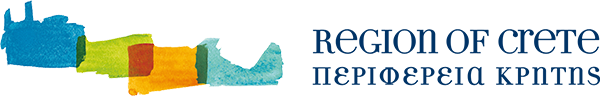 ΕΣΠΕΡΙΔΑΤην εκδήλωση θα πλαισιώσουν καλλιτεχνικά μαθητές από τα Δημοτικά Σχολεία Κουνάβων και Αγ. Παρασκιών. «Εξαιρετικό παρθένο ελαιόλαδο ‘’Κρήτη/Kriti”,     ο πράσινος χρυσός του νησιού μας!» «Εξαιρετικό παρθένο ελαιόλαδο ‘’Κρήτη/Kriti”,     ο πράσινος χρυσός του νησιού μας!»17:30-17:40Προσέλευση-Εγγραφές17:40-18:00Έναρξη-Χαιρετισμοί18:00-18:15«Εφαρμογή συστημάτων διαχείρισης της ασφάλειας τροφίμων σε ελαιουργεία της Κρήτης και η βελτίωση ποιότητας του παραγόμενου ελαιολάδου»Ομιλήτρια: Ειρήνη Χουδετσανάκη-ΓιακουμάκηΑντιπεριφερειάρχης Πρωτογενή Τομέα Κρήτης, MSc Γεωπόνος ΤΕ18:15-18:30«Η σημασία του βέλτιστου χρόνου συγκομιδής στην ποιότητα και την ποσότητα του ελαιολάδου»Ομιλητής: Δρ Εμμανουήλ Καμπουράκης, Αναπληρωτής Καθηγητής Ελαιοκομίας, Εργαστήριο Ελαιοκομίας, Αμπελουργίας και Συστημάτων Αγροοικολογικής Παραγωγής, Τμήμα Γεωπονίας, Σχολή Γεωπονικών Επιστημών, Ελληνικό Μεσογειακό Πανεπιστήμιο (ΕΛΜΕΠΑ)18:30-18:45«Μπορεί η παράδοση να συμπορευτεί με την ποιότητα του ελαιολάδου;»Ομιλητής: Μανώλης ΚαρπαδάκηςΑντιπρόεδρος Συνδέσμου Εξαγωγέων Κρήτης, Εμπειρογνώμονας στην παραγωγή και ελαιοποίηση ποιοτικού ελαιολάδου, Δοκιμαστής ελαιολάδου18:45-19:00«Πιστοποιημένα φιλοπεριβαλλοντικά συστήματα διαχείρισης: το μέλλον της ελαιοκαλλιέργειας».Ομιλητής: Δρ Γεώργιος Κουμπούρης, ΕρευνητήςΕΛΓΟ-Δήμητρα, Ινστιτούτο Ελιάς, Υποτροπικών Φυτών και Αμπέλου 19:00-19:15«Επιμολύνσεις ελαιολάδου»Ομιλήτρια: Γαλλιάκη ΆνναΧημικός, MBA, Μέλος της ΕΕΧ Κρήτης.9ετης εμπειρία στις αναλύσεις τροφίμων και ελαιολάδου19:15-19:30«Μαγειρεύουν στις επαγγελματικές κουζίνες με εξαιρετικό παρθένο ελαιόλαδο;»Ομιλητής: Μανώλης ΠαπουτσάκηςΣεφ-Πατρόν στα εστιατόρια Χαρούπι, Δέκα Τραπέζια και Pharaoh19:30-20:00«Η οργανοληπτική Αξιολόγηση ως πυλώνας της ποιότητας του Εξαιρετικού Παρθένου ελαιολάδου ‘’Κρήτη/Kriti’’»Δοκιμές Κρητικών ποικιλιών ελαιολάδωνΟμιλήτρια: Ελευθερία Γερμανάκη,Γευσιγνώστρια ελαιολάδου, Κριτής σε Διεθνείς Διαγωνισμούς, Συντονίστρια του Παγκρήτιου Διαγωνισμού Ελαιολάδου 20:00-20:30Συζήτηση-Κλείσιμο εσπερίδας